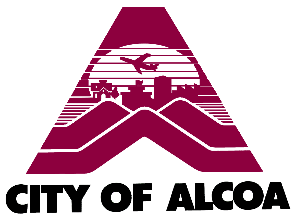 WATER TREATMENT SUPERVISOR/ CHIEF OPERATORThe City of Alcoa is seeking highly qualified candidates for the position of 	Water Treatment Plant Supervisor/ Chief Operator. This position involves oversight of the operation and maintenance of pumping, treatment and storage equipment and facilities required to produce, transmit, store and distribute potable water for human consumption in accordance with applicable State and Federal rules and regulations.  This position supervises plant operators, and other assigned employees.Knowledge RequirementsApplicants must have in-depth knowledge of the innerworkings of a water treatment plant and the ability to provide technical assistance with unusual or complex problems. In addition, they must be able to maintain accurate and up-to-date records and reports, plan and confer with consulting and city engineers on acquisition and installation of equipment, as well as prepare cost estimates and the department annual budget. Education and Experience RequirementsThis position requires an associate or bachelor’s degree in engineering, chemistry, biology or a related field and a minimum of five (5) years’ experience in the water treatment and/or water distribution industry with proven management / supervisory skills. Experience requirements may be reduced with an advanced college degree in a related field and post-secondary education requirements may be reduced with extensive experience in the water treatment industry.Special RequirementsCertification by the State of Tennessee Water and Wastewater Operator Certification Board as a Class IV Water Treatment Plant Operator. State certification in bacteriological analysis, backflow prevention / inspection, and/or Grade II Water Distribution System operations may be required.Annual salary for this position starts at $65,166 DOQ. Competitive benefits provided after thirty (30) days of employment. A detailed job description is available online along with the related job application. Interested individuals must complete the online application at www.cityofalcoa-tn.gov and attach a resume along with salary history. Completed applications must be submitted no later than 4:30 pm on February 2, 2024. The City of Alcoa is an Equal Opportunity Employer. ADA/ADEA/Title VI Compliant. Please no phone calls. 